KILPAILUKUTSU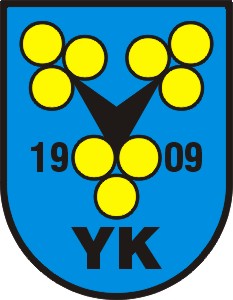 HUHMARIN ILTA (HUOM. MUUTTUNUT AIKA)Ylivieskan Kuula järjestää avoimet alueelliset ampumakilpailut Huhmarin ampumakeskuksessa Ylivieskassa la 15.7.2023.Os. Huhmarlammen metsätie 225Ohjelma:	klo 11:00	Pienoiskivääri, makuu+asennot yhdistettynä		Pienois-/urheilu- tai isopistooli                	klo 13:00	VakiopistooliSarjat: Kaikki SAL:n sarjat, myös tukisarjat. Omat tuet mukaan Osanottomaksu: maksut suoritetaan paikan päällä käteisellä tai kortillaPienois-/ urheilupistooli tai isopistooli; Aikuiset ja nuoret 15€, tukisarjat 10€Vakiopistooli; Aikuiset ja nuoret15€, tukisarjat 10€ 50m pienoiskivääri makuu; aikuiset ja nuoret 15€, tukisarjalaiset 10€50m pienoiskivääri 3x20ls; aikuiset ja nuoret 15€Pienoiskiväärillä makuu ja 3x20ls. yhteensä: aikuiset 30€, nuoret 20€50m kiväärikilpailu ammutaan Inband elektronisiin taululaitteisiin. Makuukilpailun kaksi ensimmäistä sarjaa lasketaan mukaan asentokilpailuun.Ilmoittautuminen: viimeistään 10.7.2023 s-postilla yk.ampumajaosto@gmail.com muista ilmoittaa sarja ja ID-numero. Tiedustelut puhelimella 0440778016Eräluettelot julkaistaan: 12.7.2023 Ylivieskan Kuulan ampumajaoston verkkosivuilla.Tulokset julkaistaan seuran nettisivuilla www.ylivieskankuula.fi/ammuntaLisenssit mukaan!Paikalla kahvio, jossa myös pientä suolaista!Tiedustelut Hannu-Pekka Nevanperä 0440778016TERVETULOA!